2014.6.9改訂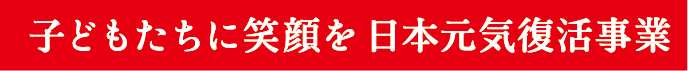 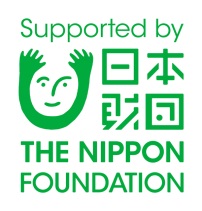 杯全国少年少女カヌー大会 2014実施要項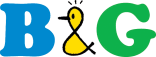 【目的】　　　Ｂ＆Ｇ海洋センター・海洋クラブをはじめ、日頃からカヌーを練習している全国の少年少女を対象に、練習成果を発表する場を与え、活動の継続を促し、競技大会を通してカヌー競技力の向上を目指すとともに、参加者相互の連携と親睦を図ることを目的に開催する。また、併せて一般の方を対象としたカヌー体験会、水辺の安全教室などを開催し、海洋性レクリエーション活動の促進、水の事故防止を図る。【大会概要】１．主催　　公益社団法人日本カヌー連盟公益財団法人ブルーシー・アンド・グリーンランド財団２．主管　　山梨県カヌー協会、富士河口湖町３．後援　　山梨県教育委員会、(財)山梨県体育協会、富士河口湖町教育委員会、富士河口湖町体育協会、精進湖観光協会、㈱テレビ山梨、㈱山梨日日新聞社、㈱山梨放送４．協力　　山梨県Ｂ＆Ｇ財団地域海洋センター連絡協議会ヒカリ㈱、高階救命器具㈱　（※左記２社はチャリティー協賛協力）５．期日　　平成２６年７月２６日（土）～２７日（日）６．会場　　山梨県富士河口湖町　精進湖カヌー競技場７．日程　　７月２５日（金）14：00～16：00　受付、検艇16：00～17：00　監督会議７月２６日（土） 9：00～ 9:30  開会式10：30～(予定)　競技７月２７日（日） 9：00～　　　　競技15：30～　　　　表彰式、閉会式※参加者数によって、スケジュールを変更する場合があります。９．種目　　普及艇とカヤックシングルは、兼ねて出場することはできません。10．競技規則　　「公益社団法人 日本カヌー連盟 平成26年度競技規則」に準じます。11．参加対象　　　小学生全学年（※平成26度日本カヌー連盟ＡまたはＢ会員登録者）12．参加料　　　シングル種目　1,500円　、　ペア種目　3,000円13．参加申込　　所定の用紙に必要事項を記入のうえ、都道府県所属協会の許可を受けて次のとおり参加申込・参加料支払をしてください。●締切り日　平成２６年７月８日（火）必着　［期日厳守］●申込先　　〒401-0301山梨県南都留郡富士河口湖町船津５５４２－１番地富士河口湖町民体育館内　カヌー大会事務局宛●振込先　山梨中央銀行　小立（コダチ）支店　普通預金２８０４８２カヌー大会事務局　会計　北川浩正※振込通知書等のコピーを参加申込書に添付してください。14．組合せ　　　平成26年7月10日（木）　山梨県カヌー協会にて行う。15．表彰　　　　各種目男女別の優勝にカップ、３位までにメダル、６位までに賞状を授与。16．宿泊　　　　宿泊については、各団体から直接 宿泊施設にお申込ください。　　　　　　　　宿舎斡旋希望の方は、下記へお問合せ・お申込ください。精進湖観光協会（ふじみ荘）℡０５５５－８７－２０２５※観光シーズンと重なり混雑が予想されます。早めにお申込ください。17．その他　　・競技中の事故については当該競技者の責任とします。・参加選手は大会期間中「傷害保険」に加入します。　　　　　　　・ＪＣＦ公認済みライフジャケット（浮力7㎏以上）を必ず着用のこと。※ライフジャケットは200円／着の点検料が必要になります。・【大会で使用する艇】①Ｂ＆Ｇ仕様普及艇：Ｂ＆Ｇ財団仕様のＦＲＰ製シングル艇②フラットスラローム：アオイのポリエチレン製ポロ艇③Ｋ－１、Ｋ－２艇：規格に合う艇であれば使用できます。※大会事務局でも貸与艇を用意できますが、Ｋ－１、Ｋ－２艇はできるかぎり自艇持込みでの参加をお願いします。・【貸与艇について】①Ｋ－１：造研製造艇またはヒカリ製造艇。古い型の艇です。②ＪＫ－１、Ｋ－２：ヒカリ製造艇。古い型の艇です。※貸与艇は、充分注意して使用するよう選手を指導してください。故意または不適切な使用による破損は、弁償いただく場合があります。貸与艇希望のチームは、別紙「借艇申込書」にて受付けます。18．写真等の撮影　　大会およびＢ＆Ｇ財団の広報活動として、大会参加者・大会風景等を撮影します。撮影した写真や映像は、予告なく印刷物やホームページ、動画サイトなどで紹介することがありますので、ご了承願います。撮影不可の場合、お申し出ください。※この事業は、「公益財団法人スポーツ安全協会 スポーツ普及奨励助成事業」および、「日本財団助成事業」の助成を受けています。以　上　　種　目種　目種　目距　離小学生４年生以下 Ｂ＆Ｇ仕様普及艇男 子200ｍ小学生４年生以下 Ｂ＆Ｇ仕様普及艇女 子200ｍ小学生５・６年生 Ｂ＆Ｇ仕様普及艇男 子200ｍ小学生５・６年生 Ｂ＆Ｇ仕様普及艇女 子200ｍ小学生カヤックシングル男 子200ｍ小学生カヤックシングル女 子200ｍ小学生カヤックペア男 子200ｍ小学生カヤックペア女 子200ｍ小学生フラットスラローム男 子（詳細別紙）小学生フラットスラローム女 子（詳細別紙）